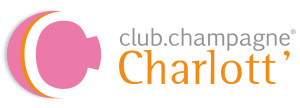 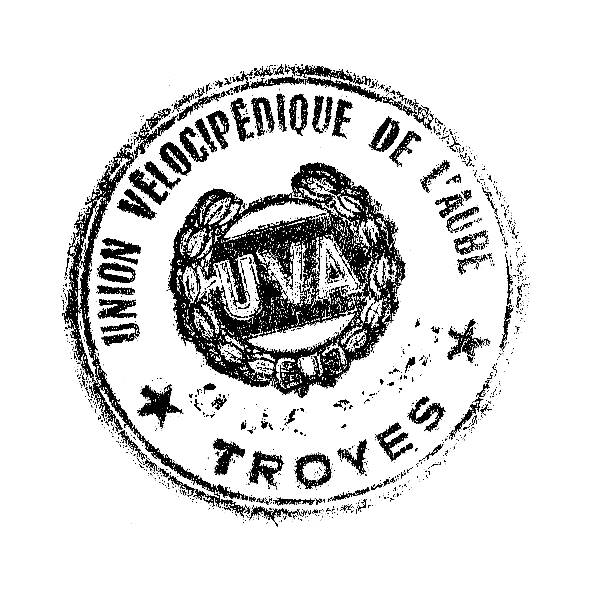       Equipement « cycliste »Nom – Prénom : …………………………………………………………………………Adresse : ……………………………………………………………………………………Tél : ………………………… Mail : ……………………………………………………...Date de la commande : ……………………………………………………………….Règlement :   ☐ Chèque à l’ordre de l’UV Aube	☐ Espèces	☐ Virement** IBAN : FR76 1027 8025 7700 0200 6640 180A renvoyer à l’adresse suivante : CC Charlott, 3 Rue Mermoz 10280 Fontaine-les-Grès AUBEPour Maillot manches courtes + Cuissard court Chaussettes offertesPour 200€ de commande Gants courts offertsTailles :      XS    S    M    L    XL    XXL    XXXLPour toutes informations : Jean-François BARSOT tel : 06.15.32.23.76Mail : j.barsot@orange.frVêtementsPrixTailleQuantitéTotalMaillot manches courtes60€Cuissard court70€Maillot manches longues70€Cuissard long75€Veste Hiver manches longues WINTEX120€Coupe-vent65€Imper65€Manchettes30€Jambières34€Gants courts (sans scratch)24€Gants longs36€Chaussettes Mi-hautes blanche/rose14€Combinaison90€Bonnet20€TOTALTOTAL€Frais de portFrais de port12 €TOTALTOTAL€